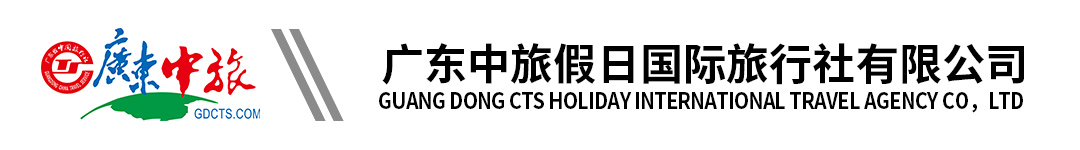 五一出游【泰奢享.正点航班】泰国曼谷、芭堤雅纯玩6天5晚|广州直飞|水门寺大佛|大皇宫|杜拉拉水上市场|希尔顿海景下午茶|快艇出海-格兰岛| 泰爽庄园（泰服+泼水+骑大象+放水灯+帝王宫廷宴）|升级360°游轮海景-海天盛筵行程单行程安排费用说明其他说明产品编号SA1675393581GH28TG出发地广州市目的地泰国行程天数6去程交通飞机返程交通飞机参考航班航班A：航班A：航班A：航班A：航班A：产品亮点【航空安排】 广州直飞曼谷，正点航班；【航空安排】 广州直飞曼谷，正点航班；【航空安排】 广州直飞曼谷，正点航班；【航空安排】 广州直飞曼谷，正点航班；【航空安排】 广州直飞曼谷，正点航班；天数行程详情用餐住宿D1广州-曼谷-入住酒店早餐：X     午餐：X     晚餐：X   曼谷网评五钻泳池度假酒店Al Meroz Hotel Bangkok或Divalux Resort and Spa Bangkok或同级D2水门寺大佛-大皇宫-杜拉拉水上市场-泰爽庄园（泰服体验+泼水+骑大象+放水灯+帝王宫廷宴）早餐：酒店自助早餐     午餐：A-ONE国际自助餐     晚餐：帝王宫廷宴   芭提雅海边网评五钻泳池度假酒店Golden Jomtien Beach Hotel或Jomtien Palm Beach Hotel and Resort或Saisawan Beach Resort或Coco Beach Hotel Jomtien Pattaya或同级D3芭提雅一天自由活动早餐：酒店自助早餐     午餐：X     晚餐：X   芭提雅海边网评五钻泳池度假酒店Golden Jomtien Beach Hotel或Jomtien Palm Beach Hotel and Resort或Saisawan Beach Resort或Coco Beach Hotel Jomtien Pattaya或同级D4快艇出海-格兰岛-希尔顿360°海景下午茶-JF中泰国际泰拳比赛--360°游轮海景-海天盛筵（男模表演+人妖表演）早餐：酒店自助早餐     午餐：海鲜特色餐（每人赠送一只龙虾）     晚餐：海天盛宴自助餐   芭提雅海边网评五钻泳池度假酒店Golden Jomtien Beach Hotel或Jomtien Palm Beach Hotel and Resort或Saisawan Beach Resort或Coco Beach Hotel Jomtien Pattaya或同级D5四面佛-小火车博物馆-皇权免税店-打卡iconsiam赏湄南河夜景早餐：酒店自助早餐     午餐：泰式咖喱螃蟹特色餐     晚餐：X   曼谷网评五钻泳池度假酒店Al Meroz Hotel Bangkok或Divalux Resort and Spa Bangkok或同级D6曼谷-广州早餐：酒店自助早餐     午餐：X     晚餐：X   无费用包含1、交通：广州往返曼谷国际经济舱机票、机场税及燃油附加费；1、交通：广州往返曼谷国际经济舱机票、机场税及燃油附加费；1、交通：广州往返曼谷国际经济舱机票、机场税及燃油附加费；费用不包含1、全程安排两人一间标双房，单人入住一间房需补单房差1280元/人；1、全程安排两人一间标双房，单人入住一间房需补单房差1280元/人；1、全程安排两人一间标双房，单人入住一间房需补单房差1280元/人；预订须知1、本行程仅作界定旅游线路、接待标准及游览项目之用，由我司委托旅游目的地具有相应资质的地接社承担本旅行团在当地的接待业务，地接社的相关信息、导游姓名及电话，以及具体航班时间、最终游览行程及入住酒店等信息一并在出团通知书行程表中告知。非凡假期为广东中旅品牌。此团有可能与其他旅行社招徕的旅游者拼团。温馨提示泰国旅游须知及注意事项退改规则1、本团成团的最低人数为：16人；如果不成团，提前7天通知，可协商转团或者无损退团，不作任何赔偿；签证信息1、持中国因私护照：客人报名前请确保自身护照有效期在六个月以上（指护照有效期＞回程时间+6个月）和两页签证空白页，客户报名前必须自己确认护照有效期，否则因护照过期导致无法出游，责任自负；报名材料护照首页清晰拍照件（护照原件，客人自带出游）保险信息建议游客自行购买个人旅游意外保险。具体保险险种请在报名时咨询销售人员并购买，出游时请携带保险资料。